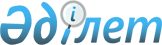 Зайсан қаласындағы көше атауын өзгерту туралыШығыс Қазақстан облысы Зайсан ауданы әкімдігінің 2016 жылғы 22 қарашадағы № 284 қаулысы, Шығыс Қазақстан облысы Зайсан аудандық мәслихатының 2016 жылғы 22 қарашадағы № 7-6/3 шешімі. Шығыс Қазақстан облысының Әділет департаментінде 2016 жылғы 28 желтоқсанда № 4787 болып тіркелді      РҚАО-ның ескертпесі.

      Құжаттың мәтінінде түпнұсқаның пунктуациясы мен орфографиясы сақталған. 

      Қазақстан Республикасының 2001 жылғы 23 қаңтардағы "Қазақстан Республикасындағы жергілікті мемлекеттік басқару және өзін-өзі басқару туралы" Заңының 6-бабының 1-тармағының 15) тармақшасына, 31 бабының 2-тармағына, Қазақстан Республикасының 1993 жылғы 8 желтоқсандағы "Қазақстан Республикасының әкімшілік-аумақтық құрылысы туралы" Заңының 12 бабының 5-1) тармақшасына сәйкес, Зайсан ауданының әкімдігі ҚАУЛЫ ЕТЕДІ және Зайсан аудандық мәслихаты ШЕШІМ ҚАБЫЛДАДЫ:

      1. Зайсан қаласының "2 Шартты" көшесінің атауы "Ағайынды Сәлиевтер" көшесі деп өзгертілсін.

      2. Осы бірлескен қаулы және шешім алғаш ресми жарияланған күннен кейін күнтізбелік он күн өткен соң қолданысқа енгізіледі


					© 2012. Қазақстан Республикасы Әділет министрлігінің «Қазақстан Республикасының Заңнама және құқықтық ақпарат институты» ШЖҚ РМК
				
      Аудан әкімі

Т.Ж.Қасымжанов

      Сессия төрағасы

Е.А.Айнабеков

      Аудандық мәслихат

      хатшысы

Д.Н.Ыдырышев
